Enrolment Document Checklist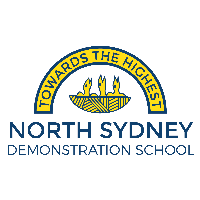 The following documents must be provided to complete enrolment application processing.Proof of child’s identity, date of birth and residency statusProof of family address at least one A and one B document (originals preferred)ImmunisationSpecial Religious Education and Special Education in Ethics (SRE and SEE)Other documents (if relevant)								Principal Interview:								Orientation Group:Bay Road, Waverton NSW 2060 P 02 9955 2822 E nthsyddem-p.school@det.nsw.edu.au W https://nthsyddem-p.schools.nsw.gov.au/Australian citizenBirth certificate     (original must be sighted)  ORChild and at least one parent born in AustraliaChild’s Passport    (original must be sighted)Australian passportAustralian citizen child with permanent resident parent or parents born overseas but Australian citizens at time of child’s birth Child’s Australian passport		(original)	OR1  Birth certificate			(original)	AND2  Permanent resident visa of parent  showing perm residency at the time of child’s birth (electronic copy) or Parent’s Australian passport or citizenship certificate (original)Australian birth certificate Permanent/Temporary residentPassport				(original)Any nationalityPerm Resident Visa    (electronic copy permitted)VisaNew Zealand citizenNew Zealand passport			(original)ACouncil rates notice									Residential lease through an estate agent of at least 6 months duration/rental board bond receipt Exchanged contract of sale with settlement to occur within the applicable school year 	BPrivate rental agreement for a period of at least 6 months					Centrelink payment statement showing home address				Electoral roll statementGas or electricity bill showing the service address (up to 3 mths old) or ‘welcome new customer’	Telephone or internet bill showing the service address					Drivers licence or government issued ID							Home building or home contents insurance showing the address				Motor vehicle registration or compulsory third party insurance policy			Statutory declaration stating the child’s residential address, how long they have lived there, and any supporting information or documentation of this									Proof of immunisationImmunisation statement OR Immunisation history formMust be from Australian Immunisation RegisterPlease complete with online enrolment application or the SRE/SEE letter provided by the schoolFamily law or other relevant court ordersHealth Care Plan from Student’s doctorSpecialist ReportsOther